Officers for KempleyPCSO’s and PC covering Kempley Tracy Garcia-Cote	      Janine Diamond		Pc Nock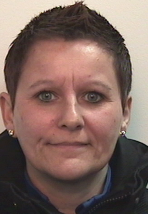 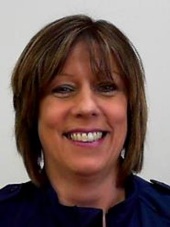 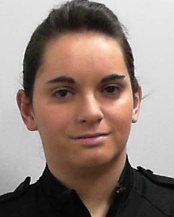 Neighbourhood Sergeant Nick Wheeler.   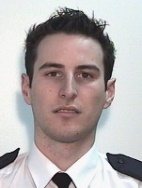 PCSO Shuttleworth has now gone back to Aston project. We will still be working with Tania on projects.At the moment we do patrols in your area with our Community Engagement Vehicle as and when we can.If there is anything specific you would like us to do please advise us.Parish=KempleyParish=KempleyParish=KempleyCrime Comparison Statistics For Parish CouncilPeriod : 01JAN2023 - 30APR2023 Compared With 02SEP2022 - 31DEC2022Parish : 135HO BandHO CategoryCrime
01JAN23
30APR23Crime
02SEP22
31DEC22+/-% Crime DiffDetect
01JAN23
30APR23Detect
02SEP22
31DEC22+/-% Detect DiffViolenceHarassment01-10.00%0000.00%ViolenceMalicious Communications1010.00%0000.00%ViolenceAssault w/o Injury01-10.00%0000.00%Criminal damageCriminal damage -other02-20.00%0000.00%=14-3(75.00%)0000.00%CC Incident Comparison Statistics For Parish CouncilPeriod : 01JAN2023 - 30APR2023 Compared With 01SEP2022 - 31DEC2022Parish : 135Result Group 1Result 101JAN2023
to 30APR202301SEP2022
to 31DEC2022+/-% DiffNICL CrimeFirearms01-10.00%NICL AdminMessages inc press release1010.00%NICL Public SafetySusp. Circs./Insecure veh./prems.01-10.00%NICL Public SafetyConcern for safety1010.00%NICL Public SafetyAnimals/Wildlife01-10.00%NICL Road/TrafficHighway disruption1100.00%=34-1(25.00%)Crime List For Parish CouncilPeriod : 01JAN2023 - 26APR2023Parish : 135No Of Matches : 1Crime
NoCrime
DateHobandHocatLocationIncident
DateIncident
No16129/2313/04/2023ViolenceMalicious CommunicationsQueenswood13/04/202358N = 1N = 1N = 1N = 1N = 1N = 1N = 1